PENGARUH  MODEL  PEMBELAJARAN  SQ3R  TERHADAP  
 KEMAMPUAN MEMBACA PEMAHAMAN OLEH SISWA 
KELAS X  SMA SWASTA  KARYA PEMBANGUNAN 
DELI TUA TAHUN  PEMBELAJARAN
2016-2017SKRIPSIOLEH :Apriana Br. TariganNPM: 131234161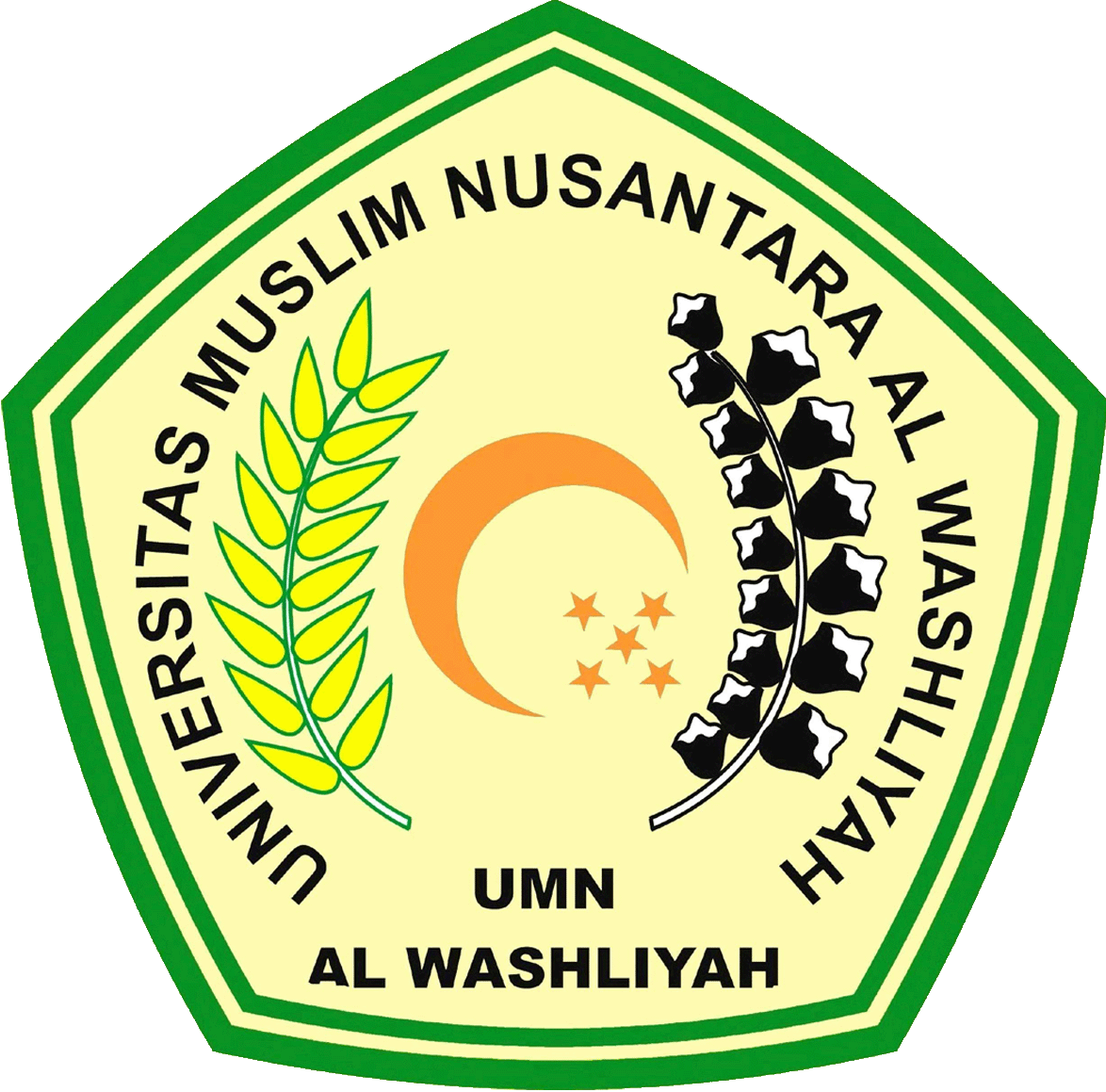 FAKULTAS KEGURUAN DAN ILMU PENDIDIKAN UNIVERSITAS MUSLIM NUSANTARA AL-WASHLIYAH
 MEDAN
2017